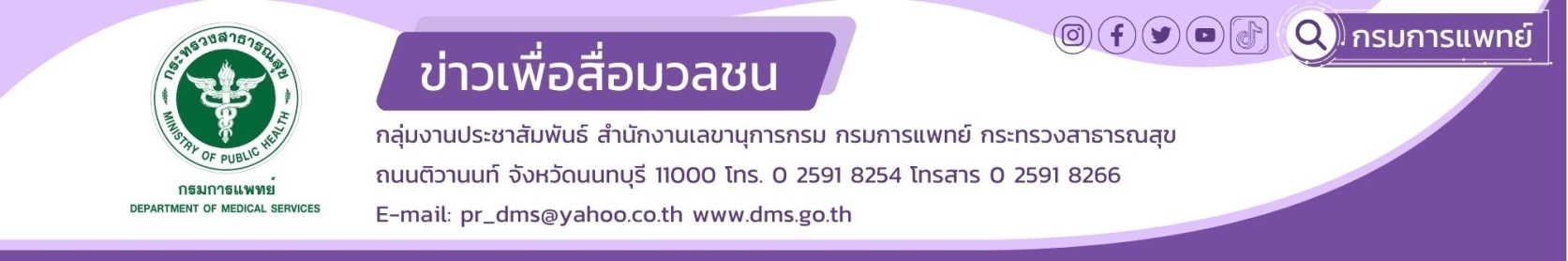 “มะเร็งตับและท่อน้ำดี” ภัยเงียบที่คนไทยต้องระวัง	มะเร็งตับและท่อน้ำดี ภัยเงียบที่คร่าชีวิตคนไทย พบมากเป็นอันดับ 1 ของมะเร็งทั้งหมดที่พบในประเทศไทย พบมากที่ภาคตะวันออกเฉียงเหนือและภาคเหนือ ป้องกันได้โดยการฉีดวัคซีนไวรัสตับอักเสบชนิดบี ไม่รับประทานปลาน้ำจืดดิบ ปรับเปลี่ยนวิธีการดำเนินชีวิตและพฤติกรรมสุขภาพ	นายแพทย์วีรวุฒิ  อิ่มสำราญ รองอธิบดีกรมการแพทย์ กล่าวว่า สำหรับประเทศไทยมะเร็งตับและท่อน้ำดีถือเป็นมะเร็ง         ที่พบเป็นอันดับ 1 ในเพศชาย และอันดับ 3 ในเพศหญิงจากข้อมูลทะเบียนมะเร็งประเทศไทย ปี 2561 พบว่ามีผู้ป่วยมะเร็งตับ            รายใหม่ 22,213 คน/ปี ในจำนวนนี้มีผู้เสียชีวิต 15,650 คน/ปี (Cancer in Thailand Vol.X (2016-2018) สถาบันมะเร็งแห่งชาติและ        สถิติสาธารณสุข ปี 2564) ซึ่งมะเร็งตับที่พบมากในประเทศไทยมี 2 ชนิด คือ มะเร็งของเซลล์ตับและมะเร็งท่อน้ำดีตับ โดยพบมากในภาคตะวันออกเฉียงเหนือและภาคเหนือ สาเหตุของมะเร็งตับส่วนมากเกิดจากการเป็นพาหะของไวรัสตับอักเสบชนิดบี ส่วนสาเหตุของมะเร็ง  ท่อน้ำดีเกิดจากพยาธิใบไม้ตับร่วมกับการรับประทานอาหารที่มีดินประสิว (ไนเตรท) และไนไตรท์ เช่น ปลาร้า ปลาจ่อม ปลาส้มแหนม ฯลฯ นอกจากนี้ การดื่มสุราเป็นประจำ การรับสารพิษอะฟลาทอกซินที่เกิดจากเชื้อราบางชนิดที่พบในอาหารประเภทถั่ว ข้าวโพด พริกแห้ง รวมถึงไวรัสตับอักเสบชนิดซีก็เป็นปัจจัยเสี่ยงสำคัญที่ทำให้เกิดมะเร็งตับได้	นายแพทย์ชัยรัตน์  บุญเฉลียว แพทย์ผู้เชี่ยวชาญด้านมะเร็งตับและท่อน้ำดี สถาบันมะเร็งแห่งชาติ กล่าวเพิ่มเติมว่า ผู้ป่วยมะเร็งตับและท่อน้ำดีแต่ละรายอาจมีการแสดงอาการแตกต่างกัน ซึ่งโดยทั่วไปมักไม่มีอาการในระยะแรก อาการส่วนใหญ่ที่พบคือ แน่นท้องท้องอืดท้องเฟ้อเป็นประจำ อ่อนเพลีย น้ำหนักลด ปวดหรือเสียดชายโครงขวา อาจคลำพบก้อนในช่องท้อง ตัวเหลืองตาเหลือง ท้องโต และมีอาการบวมบริเวณขาทั้ง 2 ข้าง เป็นต้น หากมีอาการเหล่านี้ควรปรึกษาแพทย์เพื่อรับการตรวจวินิจฉัย เช่น การตรวจเลือดดูความผิดปกติการทํางานของตับ การตรวจระดับอัลฟาฟีโตโปรตีน การอัลตราซาวด์เพื่อดูก้อนที่ตับ การเอกซเรย์คอมพิวเตอร์ หรือการตรวจด้วยคลื่นแม่เหล็ก เป็นต้น	การรักษามะเร็งตับและท่อน้ำดีมีหลายวิธีซึ่งจําเป็นต้องประเมินโดยแพทย์ผู้เชี่ยวชาญเพื่อให้เหมาะสมกับผู้ป่วยแต่ละราย  เนื่องจากมีปัจจัยที่ต้องคํานึงหลายประการ สำหรับการป้องกันโรคทำได้โดยการให้วัคซีนไวรัสตับอักเสบชนิดบีในเด็กแรกเกิดทุกคน ไม่รับประทานปลาน้ำจืดดิบ ปรับเปลี่ยนวิธีการดำเนินชีวิตและพฤติกรรมสุขภาพ รับประทานอาหารที่ถูกต้องตามหลักโภชนาการ หลีกเลี่ยงอาหารที่มีสารก่อมะเร็ง เช่น อาหารที่อาจปนเปื้อนสารอะฟลาทอกซิน อาหารที่มีดินประสิว และอาหารหมักดอง เป็นต้น หากสงสัยว่ามีความเสี่ยงต่อมะเร็งตับและท่อน้ำดี ควรรีบปรึกษาแพทย์เพื่อรับการตรวจวินิจฉัย โดยเฉพาะผู้ป่วยที่มีประวัติเป็นโรคตับอักเสบหรือท่อน้ำดีอักเสบเรื้อรัง ควรรับการตรวจหามะเร็งอย่างสม่ำเสมอ จะช่วยให้สามารถรักษาได้อย่างทันท่วงทีและลดอัตราการเสียชีวิตจากโรคมะเร็งตับหรือมะเร็งท่อน้ำดีได้  สามารถติดตามความรู้ข่าวสารด้านโรคมะเร็งจากสถาบันมะเร็งแห่งชาติเพิ่มเติมได้ที่เว็บไซต์ส่งเสริมความรอบรู้สู้ภัยมะเร็ง http://allaboutcancer.nci.go.th/ เว็บไซต์ต่อต้านข่าวปลอมโรคมะเร็ง https://thaicancernews.nci.go.th/_v2/ และ Line : NCIรู้สู้มะเร็ง………………………………….- ขอขอบคุณ -30 มีนาคม 2566